JARIBIO LA K.C.P.E LA 1 2010KISWAHILIMuda: Saa 1 dakika 40SEHEMU YA KWANZA: LUGHASOMA  KWA  MAKINI  MAAGIZO  YAFUATAYO1.   Umepewa kijitabu hiki cha maswali na karatasi ya kujibia. Kijitabu hiki kina maswali 50.2.   Ikiwa utataka kuandika chochote ambacho si jibu andika katika kijitabu hiki.3.   Ukisha chagua jibu lako lionyeshe katika KARATASI YA MAJIBU na wala siyo katika kijitabu cha maswali.JINSI YA KUTUMIA KARATASI YA MAJIBU4.   Tumia penseli ya kawaida.5.   Hakikisha ya kwamba yafuatayo yameandikwa katika karatasi ya majibu.NAMBA YAKO YA MTIHANIJINA LAKOJINA LA SHULE YAKO6.   Kwa kuchora kistari katika visanduku vyenye namba zinazokuhusu, onyesha namba yako kamili ya mtihani (yaaninamba ya shule, na zile namba tatu za mtahiniwa) katika sehemu iliyotengwa mwanzo wa karatasi ya majibu.7.   Usitie alama zozote nje ya visanduku.8.   Iweke safi karatasi yako ya majibu na usiikunje.9.   Kwa kila swali 1-50 umepewa majibu manne. Majibu hayo yameonyeshwa kwa herufi A, B, C, D. Ni jibu MOJAtu kati ya hayo manne ambalo ni sahihi. Chagua jibu hilo.10. Kwenye karatasi ya majibu, jibu sahihi lionyeshwe kwa kuchora kistari katika kisanduku chenye herufiuliyochagua kuwa ndilo jibu.Mfano:Katika kijitabu cha maswali:21.   Ni pambo lipi ambalo huvaliwa katika uti wa puaA. Kikero	B. KishaufuC. Kekee	D. JaribosiKatika karatasi ya majibu:1 [A] [B] [C] [D]	11 [A] [B] [C] [D]	21 [A] [B] [C] [D]	31 [A] [B] [C] [D]	41 [A] [B] [C] [D]Katika visanduku vinavyoonyesha majibu ya swali namba 21, kisanduku chenye herufi B  ndicho kilichochorwakistari.11.   Chora kistari chako vizuri. Kistari chako kiwe cheusi na kisijitokeza nje ya kisanduku.12.   Kwa kila swali, chora kistari katika kisanduku kimoja tu kati ya visanduku vinne ulivyopewa.Kijitabu hiki cha maswali kina kurasa 5 zilizopigwa chapaC.Excel Printers Tel.  020 - 2380536 NakuruFUNGUAUKURASASoma kifungu kifuatacho. Kina nafasi 1 - 15, kwa kila nafasi umepewa maneno manne. Chagua nenolifaalo zaidi kati ya yale uliyopewa kujaza pengo.Ni miaka mingi sasa _1_ janga la ukimwi livamie nchi hii na ulimwengu kwa jumla. Tangu wakati huo _2_mchwa imefanywa na madaktari ili _3_ kupata tiba ya uwele huu. Mufti _4_ katika fani ya utibabu _5_ fwa! Hawakufuatamethali ya kuwa bidii ya mja _6_ haja. Juhudi zao za kukata na shoka hadi sasa _7_ kitu.Siku ya wanawake duniani _8_ tarehe nane mwezi wa Machi kila mwaka. Siku hii ni muhimu _9_ kwa sababuhii _10_. Siku ambayo __11__ maendeleo na nafsi zako katika jamii ya kisasa kwa jumla. Wanawake kweli wana_12_ kubwa katika _13_ nchi yoyote ile. Wao ni, wazazi na _14_ wao ni walezi _15_ wa jamii.1.A. ndipo	B. tangu	C. mpaka	D. kwa2.A. bidii za	B. juhudu za	C. bidii ya	D. shime ya3.A. angalau	B. aghalabu	C. mighairi	D. pasi na4.A. mwetu	B. kwetu	C. zetu	D. wetu5.A. hawakukaa	B. hakukaa	C. hazikukaa	D. walikaa6.A. haikithi	B. hazikithi	C. haikidhi	D. hukidhi7.A. hazijaambulia	B. hazijaambuliwa	C. hazijaambulisha	D. hazijaambulika8.A. kusherehekewa	B. hukumbuka	C. husherehekewa	D. hushirikishwa9.A. kwetu	B. kwangu	C. kwao	D. kwingi10.A. ndiyo	B. ndizo	C. ndipo	D. ndio11.A. hutahimini	B. huyazama	C. hurekebisha	D. huchangia12.A. majukumu	B. mchango	C. jukumu	D. michango13.A. kuendeleza	B. kuyaendeleza	C. kuendesha	D. kuiendeleza14.A. licha ya	B. sembuse	C. zaidi	D. badala ya15.A mahususi	B. mahiri	C. mahari	D. makaajiKutoka swali la 16 - 30, chagua jibu lililosahihi kulingana na maagizo16.	Chagua kielezi wakati katika sentensiifuatayoKwaya yetu itashindana mara tatu mtondo jijiniNairobi.A. yetu	B. mara tatuC. Nairobi	D. mjini17.	Nini maana ya sentensi hiiKigoji ni mvuvi mvivuA. yeye hushika samaki wa kweliB. Yeye hashiki samaki kwa bidiiC. Yeye hushika samaki wadogoD. Yeye hashiki samaki wachache19.       Tegua kitendawili hiki.“Ukikitegua kitendawili changu nitakupa hirisi”A. Ndege                     B. MiibaC. Kamasi                   D. Mamba20.       _____________ ni aina mojawapo ya madiniuowevu yanayotumika kwenye vipimo vyakipima joto pia ni aina ya sayariA. Utaridi                    B. ZuhuraC. Zaibaki                   D. Mirihi21.       Chagua sentensi iliyo na kivumishi cha sifaA. Mwalimu ameandika kitabu kingine.B. Muuguzi amewatibu wagonjwa watatu.C. Mpishi amepika chakula kibichi.D. Kitoto kile kinaweza kuimba.18.	Ni sentensi ipi iliyoakifishwa sawa?A. Aka, Yohana hakukuaga! Maajabu haya!B. Aka! Yohana hakukuaga! Maajabu haya!C. Aka! Yohana hakukuaga? Maajabu haya.D. Aka! Yohana hakukuaga? Maajabu haya?222.       Musa alibalekhe akapata jiko, baada ya miakamiwili alijaliwa mtoto na kumpa jina Bahati, jekakake Musa atamwitaje Bahati?A. Kitojo                     B. MpwaC. Binamu                   D. Mwamu23.	Chagua sentensi iliyo na ki cha ngeli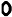 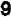 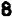 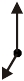 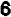 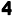 A. Ukija utamkuta akidurusu gazeti la baraza.B. Kisu cha msasi ni kikali mnoC. Katumbo hupenda kucheka kishetaniD. Kitoto chake kina ufupi wa kifupi nyundo24.	Ni methali ipi iliyo na maana karibu na “penyemoshi panaficha moto.”A. Mwenye mali ndiye mkosa maliB. Ukiona vyaelea vimeundwaC. Cha kuvunda hakina ubaniD. Lisemwalo lipo na kama halipo li njiani laja25.	Ni nahau ipi iliyo sahihi na maana ya kumsifiamtu sanaA. Kumpigia ukopeB. Kumpigia debeC. Kumpigia ngomaD. Dada hakula wala hakushiba26.	Musau alitoka shambani wakati jua lilipokuwautosini. Je, jua lilikuwa upande upi wa dira?C28.       Andika sentensi hii kwa usemi taarifa“Mwanawe ni wa kiume, ” AkasemaA. Mwanawake ni wa kiumeB. Mwana wangu ni wa kiumeC. Alisema kuwa mwana wa mtu huyo ni wakiumeD. Mwana wake ni wa kiume, akasema29.       Kanusha sentensi ifuatayo ukizingatiamatumizi ya ngeliWatoto wakicheza sana hudidimiza masomo.A. Watoto hawachezi sana hawadidimizimasomoB. Watoto wasipocheza sana hawadidimizimasomoC. Watoto hawangelicheza sanahawangalididimiza masomoD. Watoto hawakucheza sana kudidimizamasomo30.       Yohana na Paulo waliagana kuwa siku yaIjumaa wangekutana ili wayadurusu yalemasomo ambayo yangetahiniwa. Ikiwawalikutana wakati unaoonyeshwa kwenye saahii. Je, walikutana saa ngapi?B	AD27.	Chagua hali ya udogo na wingi wa;Ndugu yangu ni mstadi mahususi.A. Vindugu vyangu ni vistaadi mahususi.B. Vidugu vyangu ni stadi mahususi.C. Vidugu vyetu ni stadi mahususi.D. Vindugu vyetu ni wastadi mahususi.3A. Saa saba kamiliB. Saa mojaC. Saa kumi na mbili kasoroboD. Saa kumi na mbili kamiliSoma habari ifuatayo kisha ujibu maswali 31 - 40Naam, redio ni chombo maalum cha kurushia matangazo na kimechangia pakubwa katika kuimarisha mawasilianona kupashana habari kwa kiasi kikubwa mno. Matangazo ya redio huwa yanapeperushwa kutoka kwenye studiokupitia kwenye mitambo ya kisasa.Matangazo mengi katika redio huwa ni ya kuelimisha, kuburudisha na hata kufahamisha waja yale yaliyotokea,yatakayotokea na kadhalika. Juzi tulipokuwa tukipunga unyunyu na kijiredio chetu tulielimika sana kuhusu kipindikatika kituo kimoja humu nchini wananchi wengi hawajui haki zao na wakati huu mabinti walielimishwa si haba. Bintiwa enzi hizi huzaliwa na kukulia katika mazingira mapya zaidi. Ndoto yake maishani ni tofauti na zile za mabinti waliowahikuishi milenia zilizopita.Hutazamia kufunguliwa, kukua, kufunga chuo, kuwa mke wa mtu wa kumkopolea wana daima dawamu huwasahibu wa majungu mekoni. Banati wa leo huandamana na mvuli kama siafu waendao kuhemera. Atiapo guu mvuli,naye papo huyatia makanyagio yake.Banati wa leo huenda shuleni na kujijuza yote yajuzwao huko. Hung’ang’ana na wavuli na kuzama zii masomoni.Baadaye huibuka vu na ushindi. Si mara chache bali mara kwa mara. Husimikwa mshindi katika masomo tofautimathalani. Hisabati, kiswahili na mengine mengi. Yeye huwa sawasawa na wavuli mithili ya sahani na kawa. Mabinti wajamhuri yetu tukufu wamewahi kuwaonyesha wavuli kivumbi cha enzi huku wakiwaacha wakilia ngao na kumezamende.Mabinti wa leo hupenda kufanya amali bega kwa bega azimia kuwa mhazigi ataka kuwa waziri akafaulu nakutimiza ndoto yake. Sikwambii, Bi. lina Kilimo, Bi Charity Ngilu, Bi Wangari Maathai na Bi Martha Karua; akinamama hoyee!Banati wa leo hanyanyaswi akafyata ulimi wala mkia. Hujitokeza sawa na mvulana kama mwezi maishani.magengeuko haya ni ya kudumu milele, wala sio joshi lifukalo bali la kudumu. Hakika wasichana wetu ni wasichana waelfu.31.	Ni sentensi ipi halisi kulingana na tarifa hii?A. Mabinti wa kileo wana mawazo na ndototofauti na milenia zilizopitaB. Mabinti wa kileo ni sawa na milenia zilizopitaC. Mabinti wa kileo ni mawaziri na wala si wazamani33.       Ni nini maana ya manukuzi haya kama yalivyotumiwa kwenye habari? Mvuli wa mabintiA. mume na mkeB. mvulana na mwanamkeC. mvulana na msichanaD. shaibu na ajuzaD. Zama za kisogoni na za leo ni sawa34.	Neno mathalani kulingana na taarifa hii32.	Nahau “sahibu wa majungu mekoni”ni sawa na______________A. Anakaa mekoniB. Mvulana na msichana wote ni wa mekoniC. Alijishughulisha mno na mambo ya mekoniD. Alipenda sana kufanya kazi za mekoni4lamaanisha _____________A. kwa mfanoB. kama kwambaC. lauD. mithili35.	Kufanya kazi bega kwa bega ni kufanya kazi_____________A. kupokezanaB. kutoshirikianaC. kulaumiana38.       Msichana mzuri ni yule _____________A. aliyepoteza matumainiB. aliyejitahidi maishaniC. aliyefanya uvivuD. aliyechoka na maishaD. kulalamikiana39.	Magengeuko waliyo nayo mabinti wa kisasa ni36.	Atia guu mvuli, naye papo huyatia makanyagioyake, inamaanishaA. Mvuli humtangulia mabanatiB. Banati humtangulia mvuliC. Mvuli na banati wote ni wamojaya ___________________A. kusahaulikaB. muda mfupiC. muda uliyopitaD. kustawiD. Mvuli na banati wote hawahusiani40.	Mada inayofana kwenye habari hii ni37.	Huwaacha wakilia ngoa na kumeza mendehumaanisha nini?A. Wakimeza mende mduduB. Kuwaonea kijicho na kuwajutiaA. Binti na wavuliB. Mvulana wa kileoC. Usawa wa mvulana na msichanaD. Banati wa kileo na mvulanaC. Kuwatia shime na kuwafurahiaD. Hapendi haki zakeSoma habari ifuatayo kisha ujibu maswali 41 - 50Maisha yamejaa fujo na balaa si kidogo. Si chache, isitoshe, duniani uga wa matata na matatizo, lakini hayayote ni kinyume katika maisha ya waatiri. Watu hujaliwa na mwumba wapo wale wa kula na kubakisha, nao ni walalahaiwaitwao na wengine. wenyenacho. Kumbuka mtu hajaliwi akatosheka! Wale wasonacho akina yakhe mimi na wewenao maisha ni magumu na yenye bughudha zisizoisha kamwe. wao ni walalahoi wasio na be wala te.Watiiri ni mmoja wapo ya watu wale wenye nafasi tele duniani. Ni kijana mwenye mali yake yasiyohesabikahata na mwalimu wa Hisabati. Mja huyu anavyo si gari la shangingi, si jumba la kifahari Nakuru, si mashamba madalibasari Mombasa, si viwanda vya kutengeneza rununu Kitui. Sifa za ukwasi wake zimezagaa na kushamiri kote hapanamashariki hapana kusini.Gari la watiiri ni la kisasa na lenye muundo maalumu. Wengine husema alinunua kutoka Uingereza, wenginehuropoka alinunua Ujapani, wapo wasemao walizawadiwa na rafikiye, lakini ukweli haswa umebaki kitendawilikisichokuwa na wa kukitegua na kuwa kama giza la kaniki.Watiiri hulienzi na kulithamini gari lake shabiku pumzi, kila mara huonekana karibu na gari hilo akilihudumia kwakila namna. Kila huonekana maridadi na taanisi. Wakati mwingine ikiwa watiiri ana shughuli humkabidhi bintiye. Totoshoovifunguo ili ampe nauli ya kumsafirisha hadi kitale au Ngomeni.541.	Maisha yaliyojaa fujo na balaa ni maishaya aina gani?A. Maisha yenye ustaarabuB. Maisha ya asali na maziwaC. Maisha ya dhiki na masaibuD. Maisha ya hali ya juu42.	Watu wenye nafasi tele maishani ni watu gani?A. MaskiniB. WalalahoiC. FakiriD. Matajiri43.	Chagua mpangilio unaoonyesha kunawirikatika ngazi la utajiri.A. Mlalahai, mlalahoi, mlalaheriB. Mlalahoi, mlalaheri, mlalahaiC. Mlalahoi, mlalahai, mlalaheri47.       Sifa za ukwasi wake zimezagaa. Je kisawecha neno zagaa ni gani kati ya maneno hayaA. komaaB. ishaC. eneaD. dumu48.       Walalahoi katika jamii ni watu ____________A. wakataB. wengiC. wachacheD. wenye nafsi49.       Ni usemi upi sahihi?A. Watiiri ni mwalimuB. watiiri hana mtotoC. Gari la watiiri ni chakavuD Watiiri ana bintiD. Mlalaheri, mlalahai, mlalahoi50.	Kulingana na taarifa uliyoisoma, mada ambayo44.	Taja usemi unaodhihirisha kuwa kila mtu anauwezo tofauti maishani?A. Haba na haba, hujaza kibabaB. Aliyekupa kitu ndiye aliyempa, kumbiC. Uhalifu haufaiD. Akili ni mali45.	Mkwasi ni mtu _______________A. maskiniB. mwerevuC. tajiriD. fakiri46.	Jina jingine la rununu ni ____________A. SimusogevuB. KikokotooC. ArafaD. Runinga6inaweza kutumika niA. WatiiriB. GariC. MaishaD. Tajiri